Адрес:399770, г. Елец, Липецкая обл., ул. Коммунаров, д.28, 1. Контактный телефон: +7(47467) 6-02-37; 2-21-84.Адрес электронной почты:elmusfak@mail.ru;http://www.elsu.ru.ИНФОРМАЦИОННОЕ ПИСЬМОУважаемые коллеги!Приглашаем Вас принять участие                                                                    во Всероссийской научно-практической конференции:«Музыкальное образование: история и современность»30 ноября 2018 годаФГБОУ ВО «Елецкий государственный университет им. И.А. Бунина», Институт истории и культуры, кафедра музыкального образования приглашают Вас принять участие в научно-практической конференции«Музыкальное образование: история и современность».В ходе конференции планируется обсуждение актуальных вопросов современного музыкального образования (в системе дополнительного образования, общеобразовательных школ, дошкольных образовательных учреждений, в среднем профессиональном и высшем образовании, а также в системе переподготовки и курсов повышения квалификации педагогов-музыкантов).Цель конференции – обобщение и анализ современного музыкально-педагогического опыта, определение новых подходов и стратегий развития многоуровневой системы музыкального образования.Основные направления работы конференции:- Эстетические, методологические и теоретические проблемы современного музыкального образования.- Музыкальное образование в исторической ретроспективе: истоки, традиции, этапы становления и развития.- Перспективы развития многоступенчатой системы музыкального образования в современной России.Порядок работы конференцииПленарное заседание. Работа секций:Философские, историко-культурные и общегуманитарные проблемы музыкального образования.Перспективы развития многоуровневой системы музыкального образования в условиях российских регионов.Инновационные технологии музыкально-эстетического обучения и воспитания в образовательных учреждениях различного типа.Тематика конференции не ограничивается предложенным перечнем вопросов и может быть дополнена. Темы секционных заседаний формируются по мере предоставления заявок. Оргкомитет оставляет за собой право отклонить предоставленные материалы в случае несоответствия их тематике конференции и предъявляемым требованиям по оформлению публикаций, а также в связи с наличием некорректных заимствований. Представленные статьи должны быть тщательно отредактированы. Тексты статей не рецензируются и не возвращаются.По итогам конференции будет издан сборник научных трудов.Сборник научных трудов будет включен в Российский индекс научногоцитирования (РИНЦ).Условия и порядок оформления участия:Для участия в конференции необходимо до 20 октября 2018 года на электронный адрес оргкомитета - elmusfak@mail.ru (тема конференция, конференция «Музыкальное образование») - направить три отдельных файла:Заявка на участие в конференции по прилагаемой форме (файл «Фамилия. Заявка. 2018doc»), (форма заявки Приложение 1);Текст статьи, соответствующий правилам оформления материалов: объемом от 4 страниц (файл «Фамилия. Статья. 2018doc»), (форма заявки Приложение 2);Копию платежного поручения (отсканированные изображения квитанции об оплате) (файл «Фамилия. Копия документа об оплате публикации 2018doc»).Оплата публикации: из расчета - 200 руб. за одну страницу. Оплата осуществляется после того, как автор получит от оргкомитета на свой электронный адрес письмо с подтверждением «Материалы приняты к публикации». Сканированная копия платежного документа высылается на электронный адрес оргкомитета. Реквизиты для перечисления организационного взноса (Приложение №3).Количество статей, принимаемых к публикации от одного автора, не ограничено.По желанию автор может дополнительно приобрести любое количество печатных экземпляров сборника (350 руб.) за экземпляр (без учета пересылки по России).Оргкомитет оставляет за собой право отклонить материалы, не отвечающие тематике конференции, выполненные с нарушением требований к публикации.Требования к оформлению публикацийОргкомитет конференции принимает к рассмотрению статьи объемом                от 4 до 10 страниц. Текстовый редактор – Microsoft Word.Формат – А4.Поля– верхнее, нижнее, левое, правое – по 2 см.Шрифт – Times New Roman.Размершрифта – 14.Межстрочный интервал – 1.Абзацный отступ – 1,25.Ориентация – книжная, без простановки страниц, без переносов.Редактор формул – пакетMicrosoftOffice.Графики, таблицы и рисунки – черно-белые, без цветной заливки.Оригинальность текста – не менее 70 %.Вниманию авторов!Материалы, оформленные с нарушением указанных правил или поступившие после указанного срока, не публикуются и не возвращаются.Оргкомитет:Контактные телефоны: (47467) 6-02-37, 2-21-84 – кафедра музыкального образования (зав. кафедрой Климов Владимир Игоревич).Приложение 1Заявкана участие во Всероссийской научно-практической конференции«Музыкальное образование: история и современность»Приложение 2 Требования к оформлению статьиОбъем научного сообщения от 4 страниц, включая рисунки, таблицы и библиографический список.Материалы должны быть представлены на русском языке и включать:Название статьи (ПРОПИСНЫМИ БУКВАМИ) по центру.Имя, Отчество, Фамилию автора (ов) по правому краю. Место работы автора(ов) и электронный адрес автора(ов)  по правому краю.Аннотация (шрифт Times New Roman курсив, размер 12, абзацный отступ – 1,25 см, междустрочный интервал – одинарный, выравнивание по ширине). Ключевые слова (шрифт Times New Roman курсив, размер 12, абзацный отступ –1,25 см, междустрочный интервал – одинарный, выравнивание по ширине). Набор текста производится шрифтом Times New Roman размером 14.Междустрочный интервал – одинарный, выравнивание по ширине.Размеры полей: верхнее, нижнее, левое, правое – по 2 см, абзацный отступ – 1,25 см.Таблицы набираются шрифтом 12 размера. Надзаголовочная часть таблицы должна быть отбита от верхней обрамляющей линейки. Заголовки граф центрируются.Библиографический список.Не допускается: 1) нумерация страниц; 2) использование автоматических постраничных сносок; 3) использование разреженного или уплотненного межбуквенного интервала.Сноски на литературу следует оформлять в квадратных скобках. Наличие списка литературы ОБЯЗАТЕЛЬНО. Список литературы оформляется в алфавитном порядке в соответствии с ГОСТ Р 7.0.5-2008. Образец оформления статьиРОЛЬ СОЦИАЛЬНО-КУЛЬТУРНОЙ СРЕДЫ В РАЗВИТИИ МУНИЦИПАЛЬНОГО ОБРАЗОВАНИЯИванова Н.Н.ЕГУ им. И.А. БунинаIvanov@mail.ru Петрова М.И.Липецкий филиал РАНХиГСIvanov.2011@mail.ru В статье социально-культурная среда рассматривается в качестве одного из приоритетных факторов развития муниципального образования. Развитие социально-культурной среды позволяет осуществить интеллектуальное и творческое воспитание личности, духовное саморазвитие и обеспечение социальной стабильности, что является основой благополучного развития муниципального образования в целом.Ключевые слова: культура, социально-культурная среда, социально-культурный кластер, социально-культурное развитие.Значение социально-культурной среды для динамичного развития общественных отношений достаточно велико, так как она создает условия для формирования интеллектуального потенциала нации и во многом определяет духовную жизнь общества. В научных исследованиях и социальной управленческой практике в настоящее время стремительно возрастает интерес к обоснованию роли и значимости социально-культурной среды, способной гармонизировать процессы социализации, социальной адаптации и самореализации личности [2, с. 51].Текст. Текст. Текст.Список литературы1. Авдеева И.А. Теоретико-методологические аспекты управления социальной сферой как социально-экономической системой в условиях формирования конкурентных отношений: дис. ... канд. экон. наук. Саратов, 2004. 182 с. 2. Александрова Е.С., Петрова М.И. Проблемы повышения профессионализма муниципальных служащих в современных условиях // Современные тенденции развития науки и технологий. 2015. № 1-5. С. 48-51.3. Пахомов В.И., Петрова Г.П. Логистика. М.: Проспект, 2006. 232 с.4. Поливаева И.А., Сютко В.А. Социальные проблемы молодежи Белгородской области // Современные аспекты науки и образования. 2015. № 7. URL: www.science-journal.ru/124-214885  (дата обращения: 09.10.2015).Примечание: Убедительная просьба к авторам точно выполнить указанные требования, что облегчит подготовку материалов и их своевременную печать.Приложение №3Платежные реквизиты для перечисления организационного взносаФедеральное государственное бюджетное образовательное учреждение высшего образования «Елецкий государственный университет                                       им. И.А. Бунина» 399770, г. Елец, Липецкая область, ул. Коммунаров, д.28, 1Руководитель: ректор — Герасимова Евгения НиколаевнаИНН 4821004595КПП 482101001КБК 00000000000000000130 (доходы от оказания платных услуг (работ))УФК по Липецкой области (ЕГУ им. И.А. Бунина, л/с 20466Х13800)р/с 40501810800002000001 в ОТДЕЛЕНИИ ЛИПЕЦК Г. ЛИПЕЦКБИК 044206001ОКОНХ 92110ОКПО 02079537ОКТМО 42715000Назначение платежа: за участие в конференции «Музыкальное образование: история и современность» (кафедра музыкального образования).Министерство науки и высшего образования РФФедеральное государственное бюджетное образовательное учреждение Министерство науки и высшего образования РФФедеральное государственное бюджетное образовательное учреждение высшего образования«Елецкий государственный университетим. И.А. Бунина»,Институт истории и культурыкафедра музыкального образования1.ФИО (полностью)2.Место работы или учебы (полное название организации)3.Ученое звание, ученая степень, должность/кафедра4.Соавторы если есть(ФИО полностью, ученое звание, ученая степень, должность/кафедра)5.Форма участия: очная / заочная 6.E-mail7.Контактный телефон8.Тема статьи (доклада)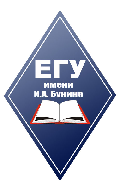 